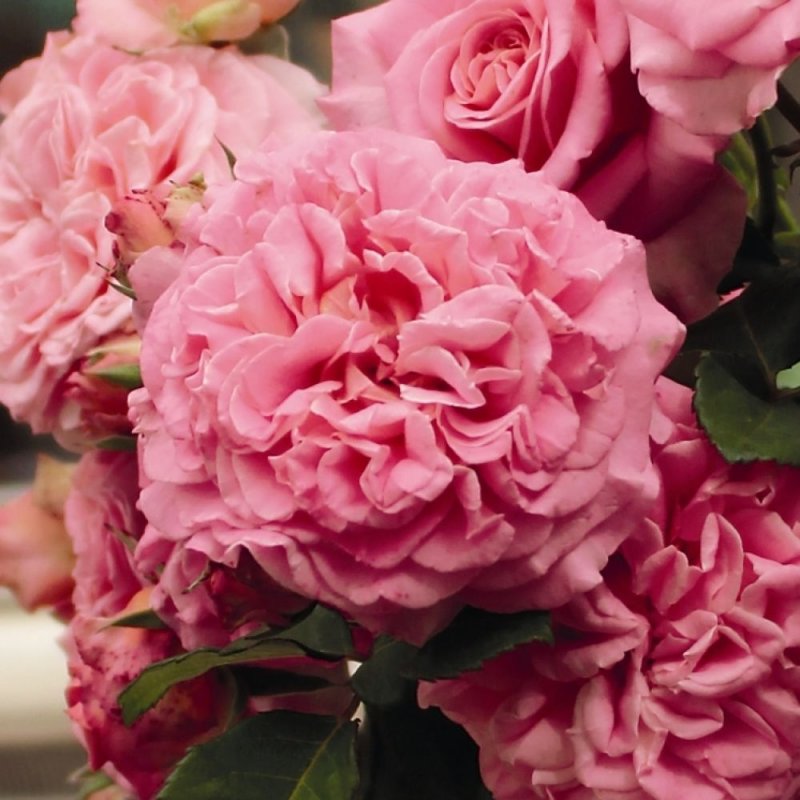 ASHLEY№ 8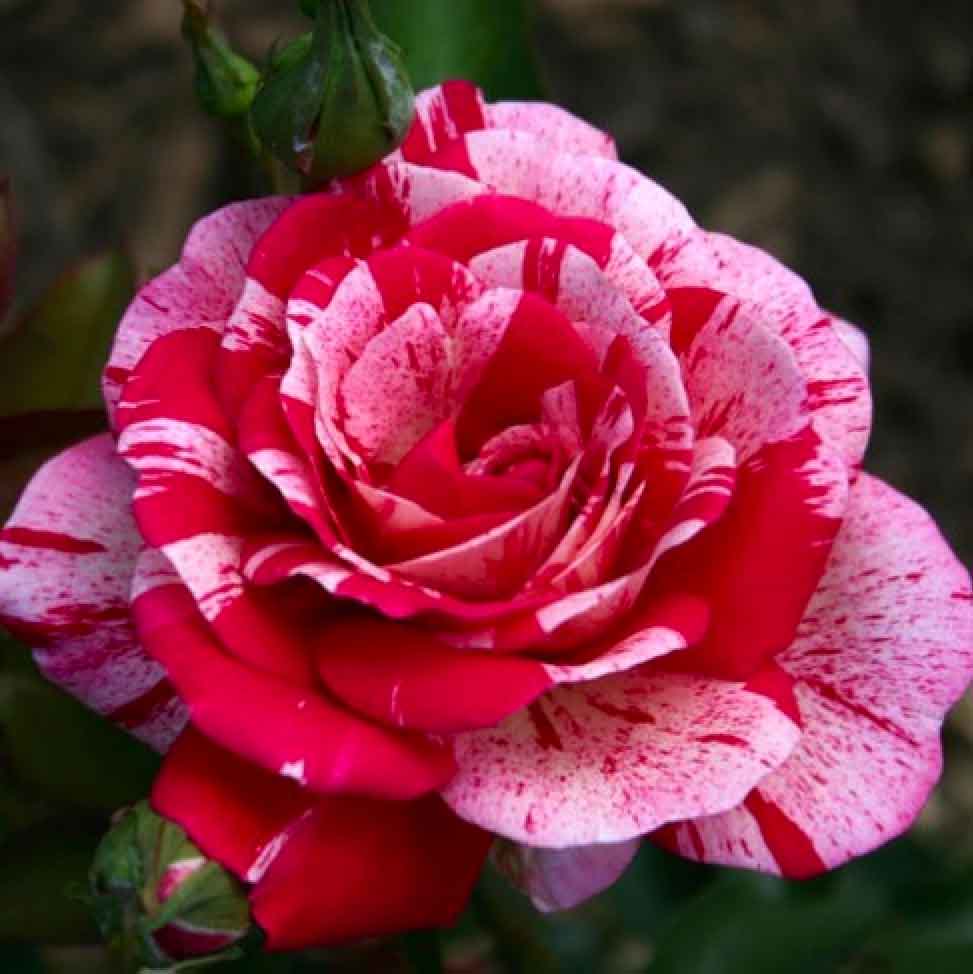 PAPAGENO№ 3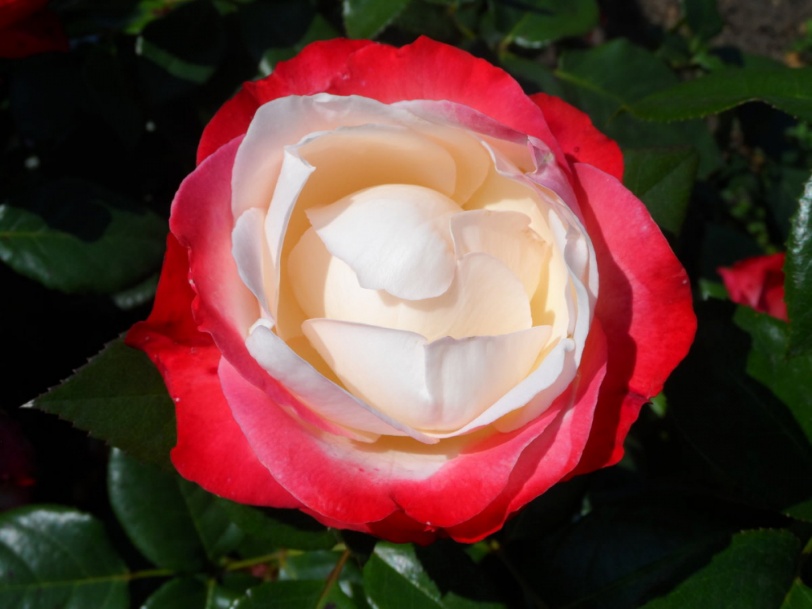 NOSTALGIE№ 4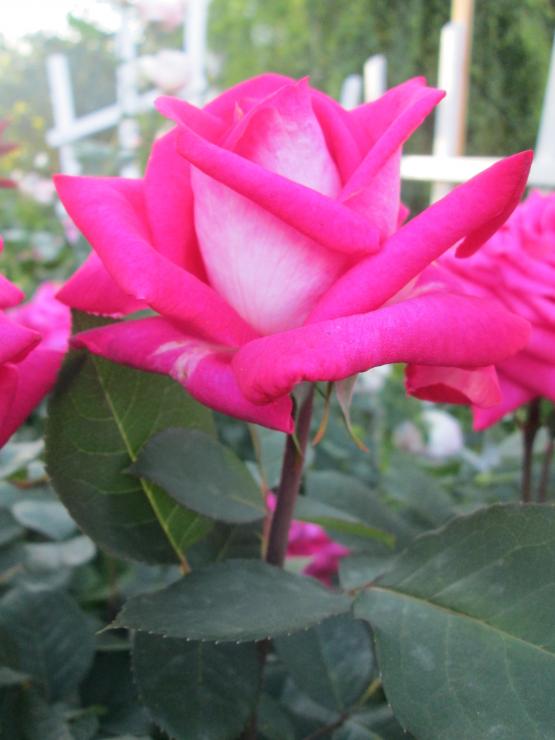 ACAPELLA № 14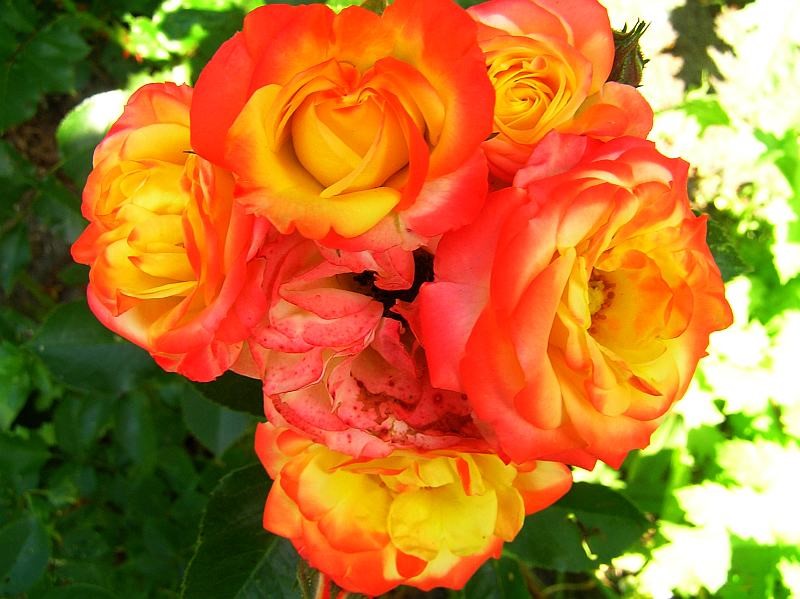 SAMBA, RUMBA № 5а № 5б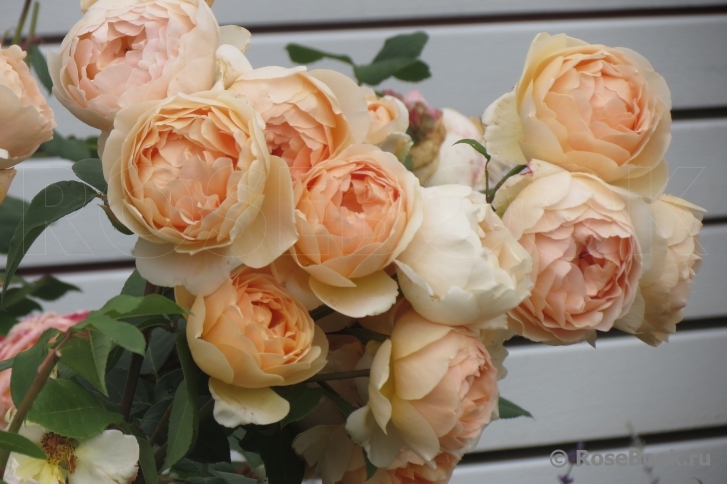 JUDE THE OBSCURE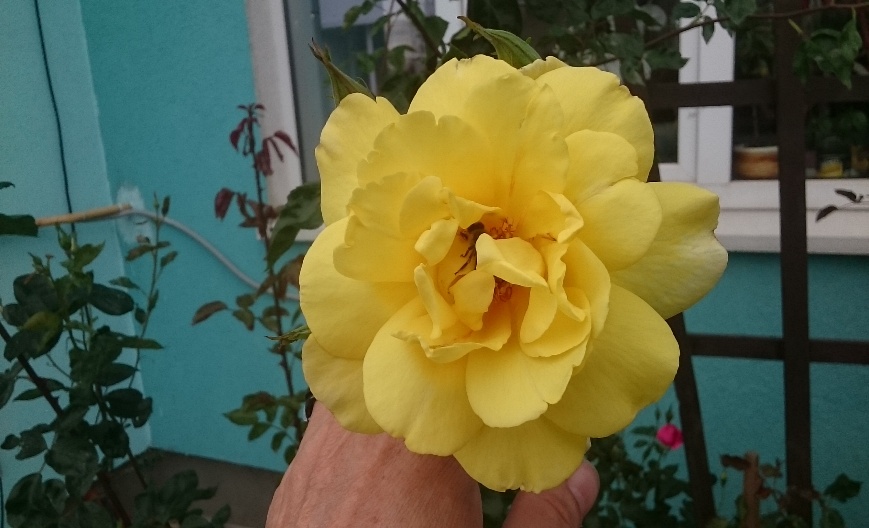 ФлорибундаYELLOW SUMMER№ 13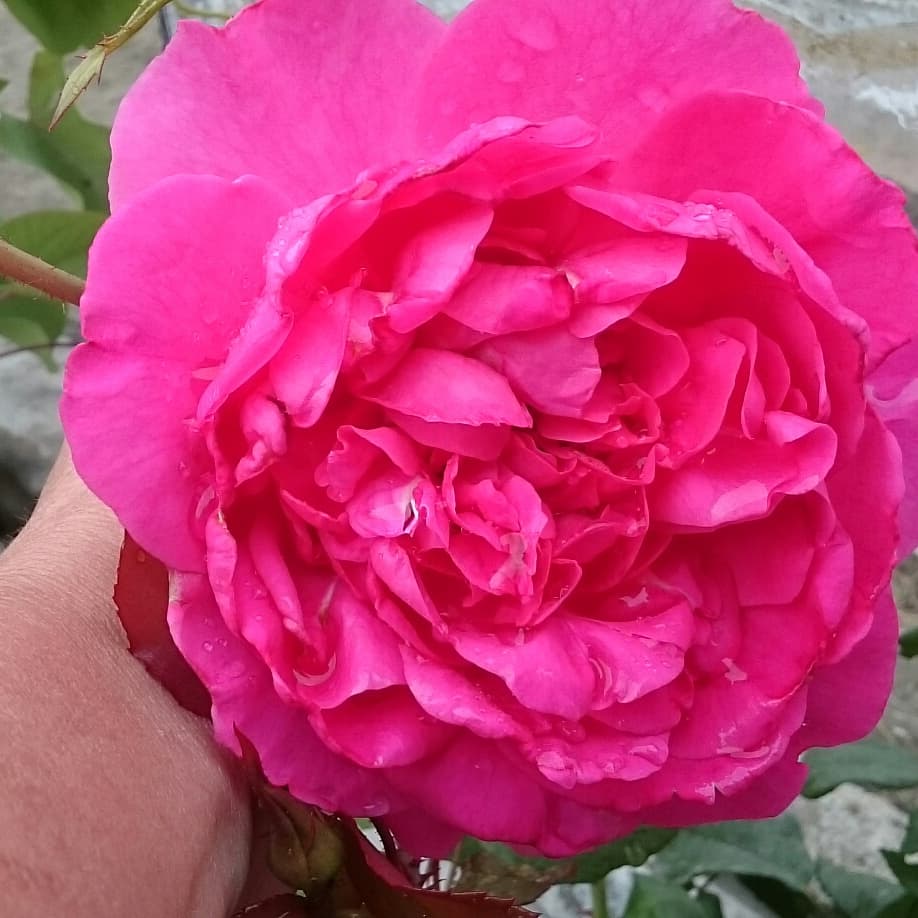 ПЛЕТИСТАЯ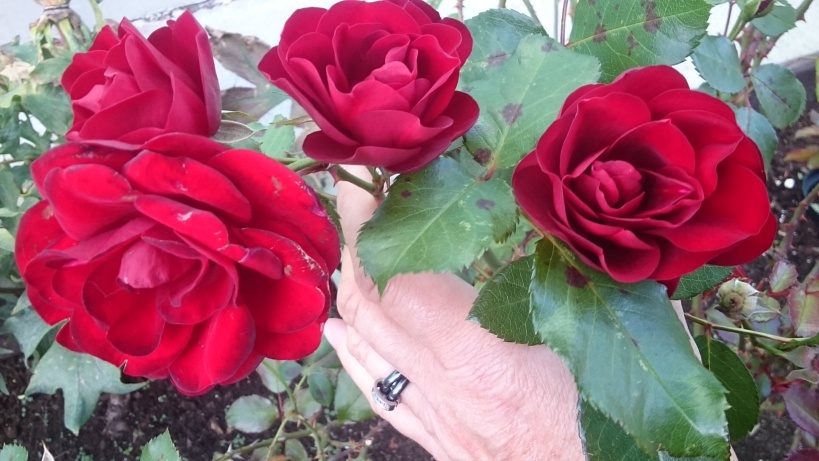 ФЛОРИБУНДА ТЁМНО КРАСНАЯ№7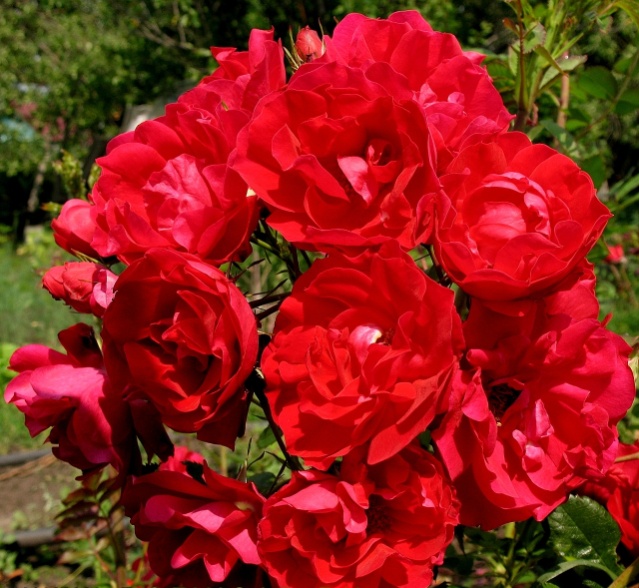 ФЛОРИБУНДА КРАСНАЯ  №1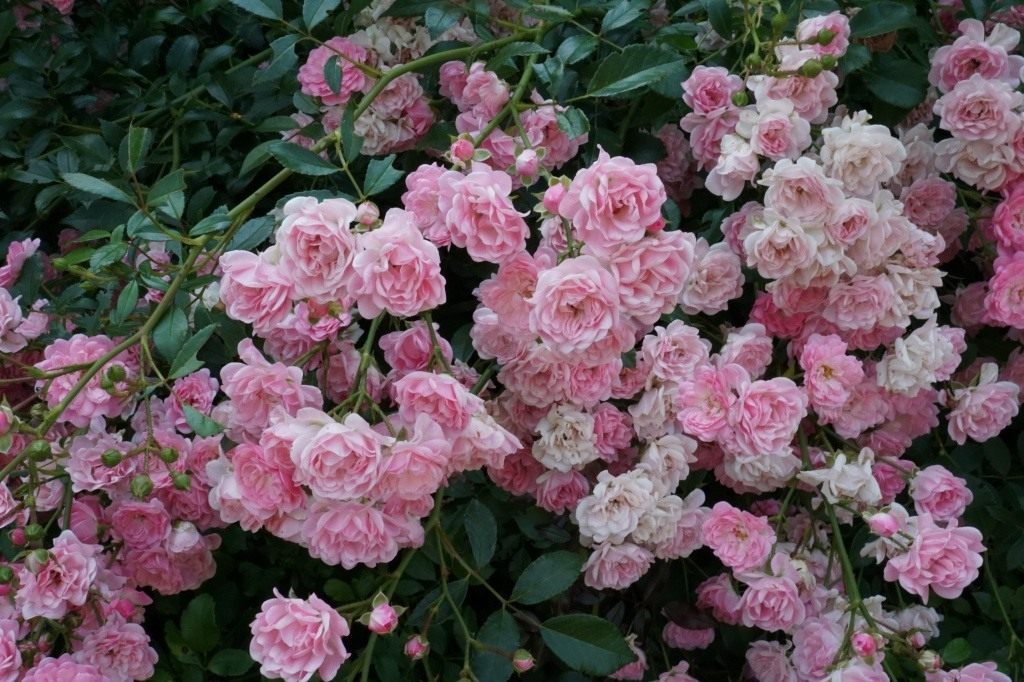 МЕЛКОЦВЕТКОВАЯ РОЗОВАЯ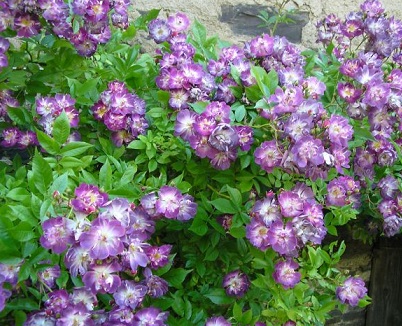 МЕЛКОЦВЕТКОВАЯ ФИОЛЕТОВАЯ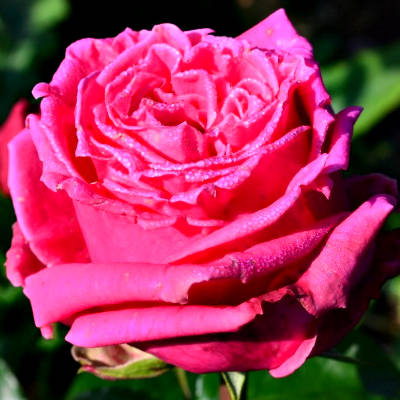 АВГУСТ РЕНУАР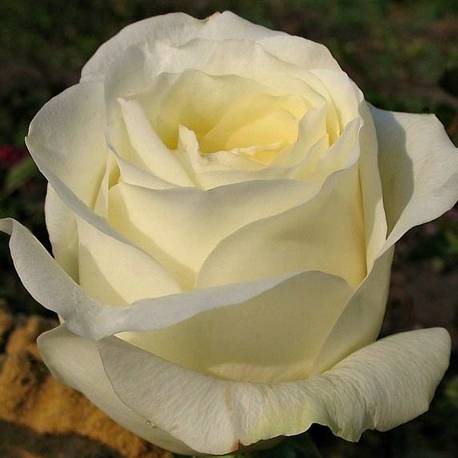 АНАСТАСИЯ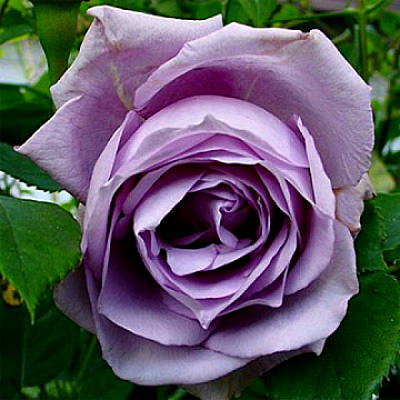 БЛЮ ПАРФУМ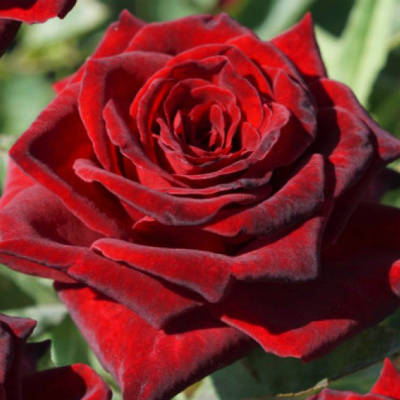 БЭБИ БАККАРА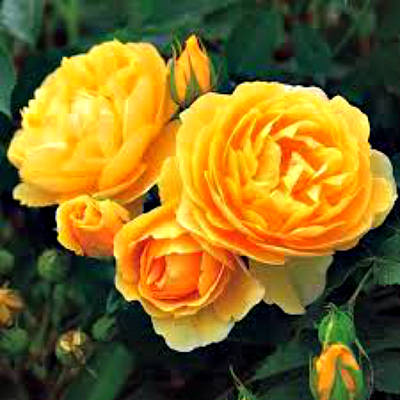 ГРЕХЕМ ТОМАС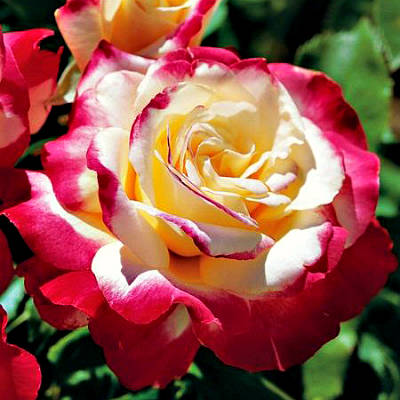 ДАБЛ ДЕЛАЙТ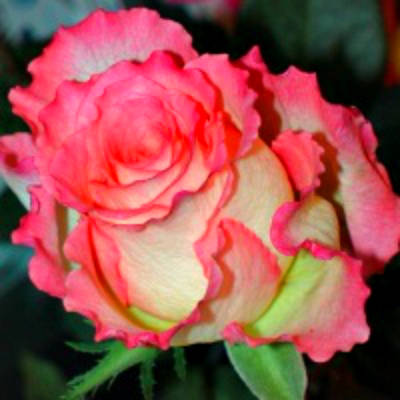 ДУЭТ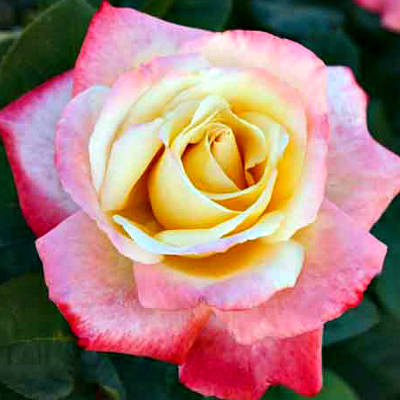 ЛИТИЦИЯ КАСТА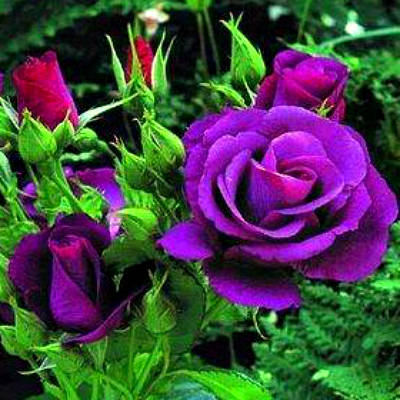 РАПСОДИЯ ИН БЛЮ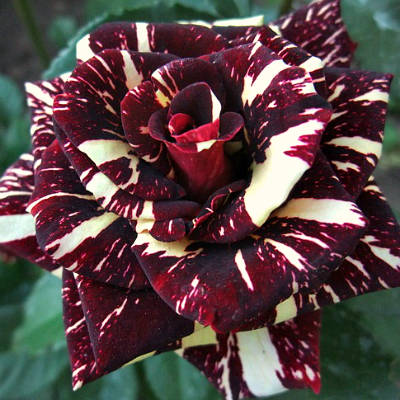 ФОКУС ПОКУС